February 5, 20186th Atmosphere Quiz ReviewComposition of Earth's atmosphereNitrogen:  78%Oxygen:  21%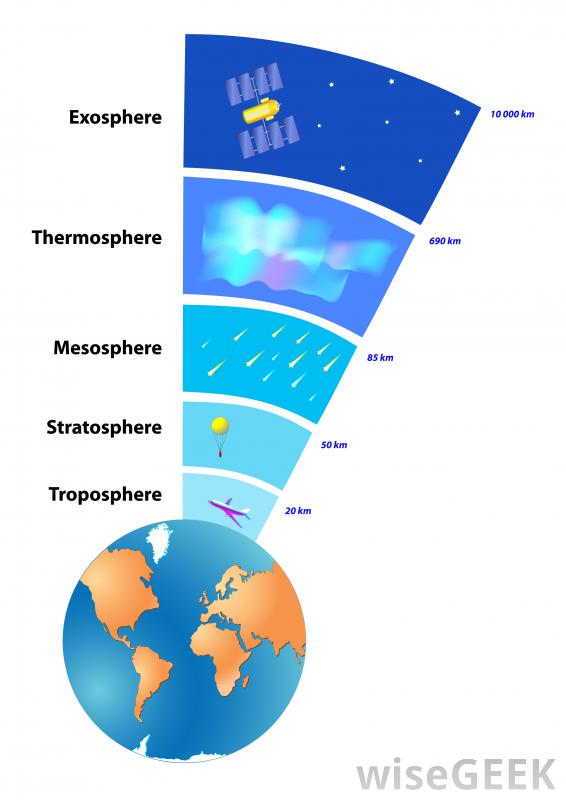 Argon, water vapor, carbon dioxideLayers of the atmosphereTroposphere – closest layer to Earth’s surface Weather events occur hereContains around 80% of the air in our atmosphereMost commercial air travel occurs hereStratosphere – layer above the troposphereJet planes sometimes fly through the stratosphere to avoid bad weather and turbulenceContains the ozone layerOzone layer: area where most of the ozone (O3) in our atmosphere residesThe ozone layer protects us by absorbing most of the sun's harmful UV radiationMesosphere – layer above the stratosphereWhere most meteors that enter our atmosphere burn upThermosphere – layer above the mesospherelarge distances between single moleculesOne molecule would need to travel about one kilometer to hit another moleculeCan reach 2700 degrees FahrenheitExosphere – farthest layer from EarthThinnest layer (fewest air molecules)Blends into outer space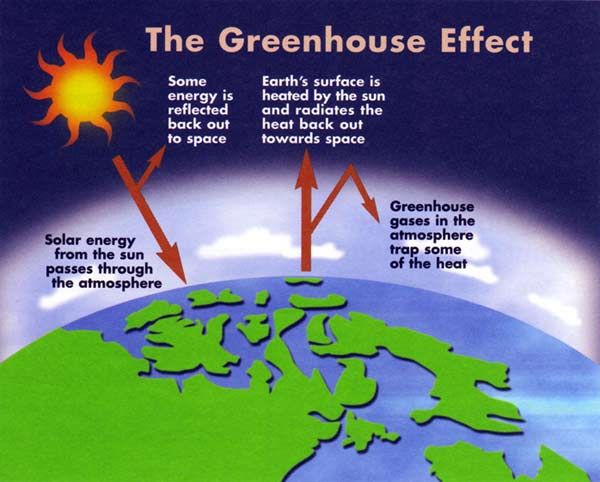 Heating and cooling of EarthHeat and energy (radiation) from the sun enter Earth’s atmosphereAround 30% of this radiation is reflected back into spaceSolar radiation heats Earth’s surfaceEarth absorbs heat from the sun and radiates it back through the atmosphere into spaceGreenhouse effect + climate changeDefinition:  gases in the atmosphere trap heat rising from Earth's surface and increase the temperature of the atmosphereThe greenhouse effect helps to heat Earth and keep us aliveBUT, the greenhouse effect contributes to climate change when excessive (too much) amounts of gases that trap heat are released into the atmosphereExamples of “greenhouse gases” include:  carbon dioxide, methane, and water vaporEffects of climate changeIncreases in sea, land, and air temperaturesDecreases in glaciers, snow cover, and sea ice (like ice in the North Pole and Antarctica)Sea level rise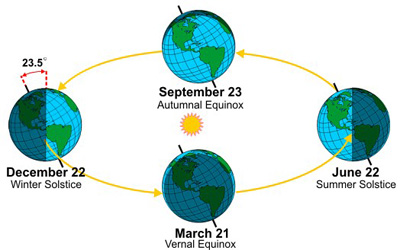 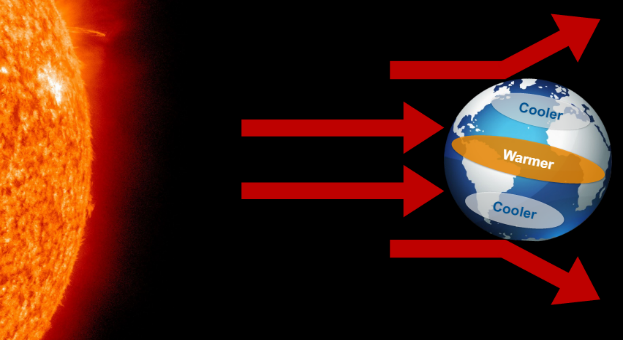 Earth’s seasonsEarth is tilted at an angle of 23.5 degreesEarth is heated unevenly by the sunThe sun’s rays hit the equator most directly  equator is warmThe sun's rays hit the north and south poles at a slight angle  poles are cold because less heat reaches the polesIn our summer, the northern hemisphere is tilted towards the sun and receives more direct sunlight → this makes the summer hotIn our winter, the northern hemisphere is tilted away from the sun and received less direct sunlight → this makes the winter coldCharles's Law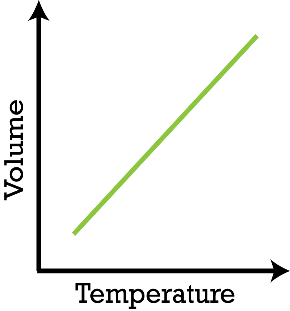 As temperature increases, volume increasesAs temperature decreases, volume decreasesIn the experiment we did using the flask and the balloon, we saw that when we put the flask into hot water, the balloon began to expandThe air in the flask was heated and caused the balloon to expand, showing how an increase in temperature causes an increase in volumeTemperature and densityAs temperature increases, density decreasesHot air rises and cool air sinks because warm air is less dense than cool air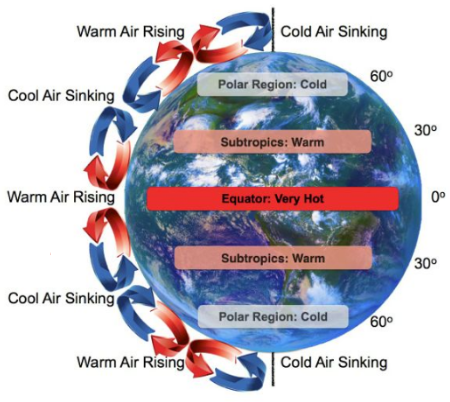 Convection currentsHot air at the equator rises into the atmosphere(Hot air is less dense than cool air)This air then cools and sinks back down to Earth's surfaceAs the air heats up again, it begins to rise back into the atmosphere → this creates a cycle of air that is rising, cooling, sinking, heating, and rising againThis is a “convection current system”Coriolis EffectThe Earth’s rotation causes 2 large convection current systems to split into 6 smaller convection current systems